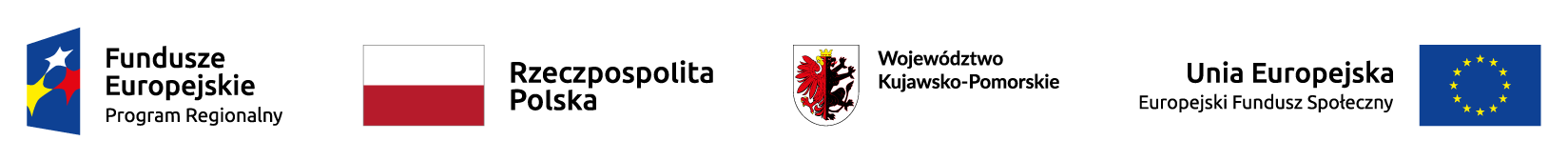  GMINA WŁOCŁAWEK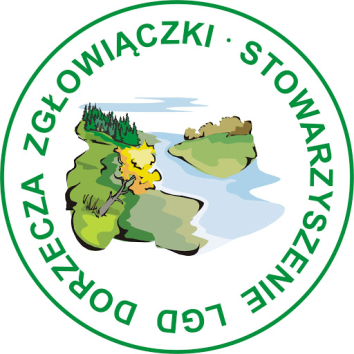        Zaprasza do uczestnictwa w projekcie:                                              „Dla każdego coś dobrego”Uczestnikiem projektu może być osoba zagrożona ubóstwem lub wykluczeniem społecznym w wieku 18 +, oraz z otoczenia tych osób - mieszkaniec gminy Włocławek obszaru LSR LGD Dorzecza Zgłowiączki.W ramach projektu oferujemy bezpłatne: warsztaty kulinarne								warsztaty rękodzielniczespotkania z psychologiem					Rekrutacja odbędzie się od 01.06.2022r. do 20.06.2022r.            w  Gminnym Ośrodku Kultury z siedzibą 
                       w Kruszynie, ul. Szkolna 9                                 Miejsce realizacji: Świetlica Wiejska w ŚwiętosławiuUwaga!! Liczba miejsc ograniczonaTermin realizacji Projektu: od 01.06.2022 r. do 31.08.2022 r. Więcej informacji dotyczących rekrutacji oraz projektu można uzyskać w  Urzędzie Gminy Włocławek ul. Królewiecka 7 tel. /54/230 53 37Koszt całkowity projektu – 49 915,18 złUzyskane dofinansowanie z EFS stanowi 95% grantu– 47 419,43 zł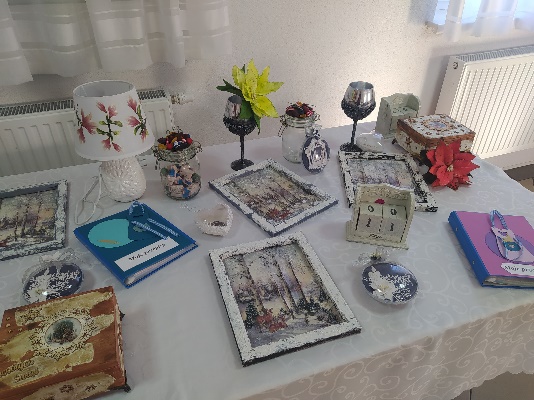 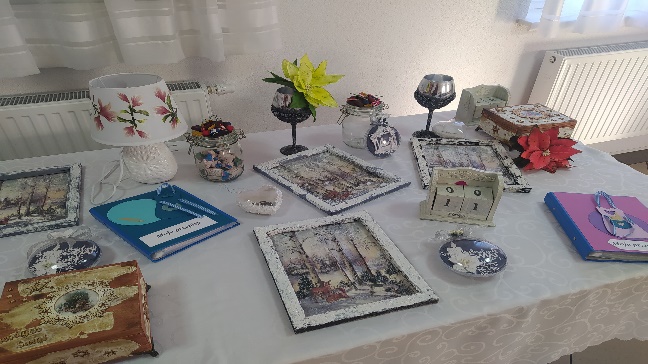 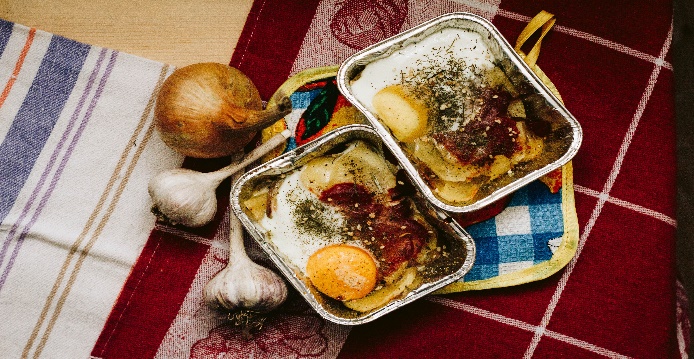 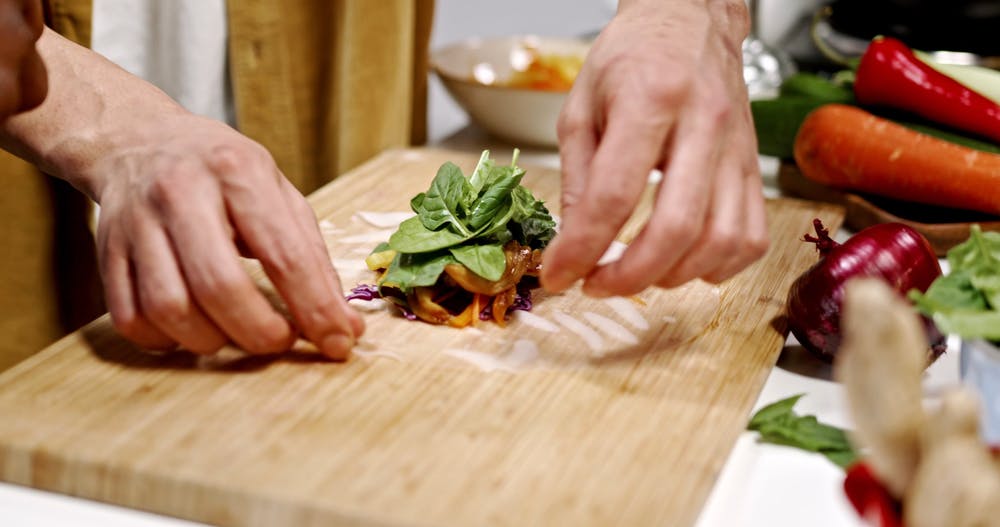 Projekt realizowany w ramach Osi priorytetowej 11. Rozwój Lokalny Kierowany przez Społeczność. Działanie 11.1: Włączenie społeczne na obszarach objętych LSR
 z Europejskiego Funduszu Społecznego w ramach Regionalnego Programu Operacyjnego Województwa Kujawsko Pomorskiego na lata 2014-2020, realizowanego przez Grantobiorcę pod nadzorem Stowarzyszenia Lokalna Grupa Działania Dorzecza Zgłowiączki w ramach Umowy nr 0085-4/22/DS-EFS.